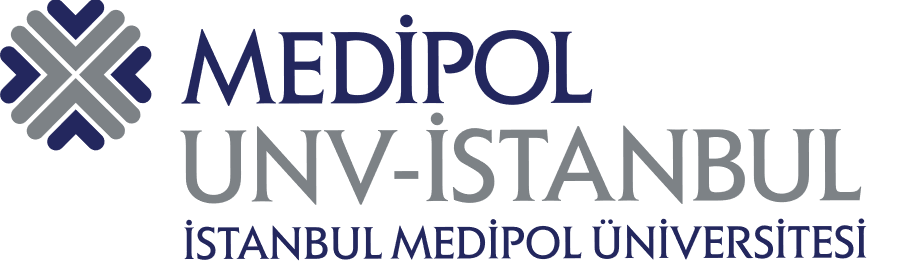               DİL OKULU ÖĞRENCİ MEMNUNİYET ANKETİDeğerli Dil Okulu Öğrencileri,Bu anket İstanbul Medipol Üniversitesi Kalite Komisyonu-Kalite Akreditasyon Ofisi tarafından geliştirilmiştir. Anketin uygulanması, analizleri ve değerlendirilmesi yine aynı birim tarafından gerçekleştirilecektir. Anketin amacı kalite geliştirme süreçlerinde kullanmak amacıyla Dil Okulumuzdaki siz öğrencilerin görüş ve düşüncelerini öğrenmektir. Ankette önce kişisel bilgileriniz, sonra da kalite süreçlerini değerlendirmenizle ilgili sorular bulunmaktadır. Kimliğiniz ile ilgili bir bilgi girmeyiniz. Her bir anket maddesinin karşısında memnuniyet derecelerinizi yansıtmanız için 5’li likert şeklinde derecelendirmeler yer almaktadır. Lütfen maddeleri memnuniyet düzeyinize göre işaretleyiniz. Son kısımda ise görüş ve önerilerinizi ayrıca yazabilirsiniz.Ankette kişisel mahremiyetin korunması esastır.Katılımınız ve desteğiniz için teşekkür ederiz.Kalite Komisyonu-Kalite Akreditasyon Ofisi BÖLÜM 1:  KİŞİSEL BİLGİLER (Bu bölümdeki bilgiler sadece istatistiksel amaçlar için kullanılacaktır.)Cinsiyetiniz	:   Kadın  ( )	Erkek ( ) Yaşınız	:   (Lütfen seçiniz…)Üniversite sınavında bölümünüzü tercih sıranız (Ön Lisans/ Lisans için):  1-5 (  )	6-10 ( )	11-15 ( )	16 ve üzeri ( )Sınıfınız:                      Hazırlık  (   )                           Hazırlık Tekrar  ( )Mezun olduğunuz okul türü: Devlet Okulu ( )   Özel Okul ( )Mezun olduğunuz Lise: Fen Lisesi ( )	Meslek Lisesi ( )	Anadolu Lisesi ( ) 	 Diğer( ) BÖLÜM 1:  KİŞİSEL BİLGİLER (Bu bölümdeki bilgiler sadece istatistiksel amaçlar için kullanılacaktır.)Cinsiyetiniz	:   Kadın  ( )	Erkek ( ) Yaşınız	:   (Lütfen seçiniz…)Üniversite sınavında bölümünüzü tercih sıranız (Ön Lisans/ Lisans için):  1-5 (  )	6-10 ( )	11-15 ( )	16 ve üzeri ( )Sınıfınız:                      Hazırlık  (   )                           Hazırlık Tekrar  ( )Mezun olduğunuz okul türü: Devlet Okulu ( )   Özel Okul ( )Mezun olduğunuz Lise: Fen Lisesi ( )	Meslek Lisesi ( )	Anadolu Lisesi ( ) 	 Diğer( ) BÖLÜM 1:  KİŞİSEL BİLGİLER (Bu bölümdeki bilgiler sadece istatistiksel amaçlar için kullanılacaktır.)Cinsiyetiniz	:   Kadın  ( )	Erkek ( ) Yaşınız	:   (Lütfen seçiniz…)Üniversite sınavında bölümünüzü tercih sıranız (Ön Lisans/ Lisans için):  1-5 (  )	6-10 ( )	11-15 ( )	16 ve üzeri ( )Sınıfınız:                      Hazırlık  (   )                           Hazırlık Tekrar  ( )Mezun olduğunuz okul türü: Devlet Okulu ( )   Özel Okul ( )Mezun olduğunuz Lise: Fen Lisesi ( )	Meslek Lisesi ( )	Anadolu Lisesi ( ) 	 Diğer( ) BÖLÜM 1:  KİŞİSEL BİLGİLER (Bu bölümdeki bilgiler sadece istatistiksel amaçlar için kullanılacaktır.)Cinsiyetiniz	:   Kadın  ( )	Erkek ( ) Yaşınız	:   (Lütfen seçiniz…)Üniversite sınavında bölümünüzü tercih sıranız (Ön Lisans/ Lisans için):  1-5 (  )	6-10 ( )	11-15 ( )	16 ve üzeri ( )Sınıfınız:                      Hazırlık  (   )                           Hazırlık Tekrar  ( )Mezun olduğunuz okul türü: Devlet Okulu ( )   Özel Okul ( )Mezun olduğunuz Lise: Fen Lisesi ( )	Meslek Lisesi ( )	Anadolu Lisesi ( ) 	 Diğer( ) BÖLÜM 1:  KİŞİSEL BİLGİLER (Bu bölümdeki bilgiler sadece istatistiksel amaçlar için kullanılacaktır.)Cinsiyetiniz	:   Kadın  ( )	Erkek ( ) Yaşınız	:   (Lütfen seçiniz…)Üniversite sınavında bölümünüzü tercih sıranız (Ön Lisans/ Lisans için):  1-5 (  )	6-10 ( )	11-15 ( )	16 ve üzeri ( )Sınıfınız:                      Hazırlık  (   )                           Hazırlık Tekrar  ( )Mezun olduğunuz okul türü: Devlet Okulu ( )   Özel Okul ( )Mezun olduğunuz Lise: Fen Lisesi ( )	Meslek Lisesi ( )	Anadolu Lisesi ( ) 	 Diğer( ) BÖLÜM 1:  KİŞİSEL BİLGİLER (Bu bölümdeki bilgiler sadece istatistiksel amaçlar için kullanılacaktır.)Cinsiyetiniz	:   Kadın  ( )	Erkek ( ) Yaşınız	:   (Lütfen seçiniz…)Üniversite sınavında bölümünüzü tercih sıranız (Ön Lisans/ Lisans için):  1-5 (  )	6-10 ( )	11-15 ( )	16 ve üzeri ( )Sınıfınız:                      Hazırlık  (   )                           Hazırlık Tekrar  ( )Mezun olduğunuz okul türü: Devlet Okulu ( )   Özel Okul ( )Mezun olduğunuz Lise: Fen Lisesi ( )	Meslek Lisesi ( )	Anadolu Lisesi ( ) 	 Diğer( ) BÖLÜM 1:  KİŞİSEL BİLGİLER (Bu bölümdeki bilgiler sadece istatistiksel amaçlar için kullanılacaktır.)Cinsiyetiniz	:   Kadın  ( )	Erkek ( ) Yaşınız	:   (Lütfen seçiniz…)Üniversite sınavında bölümünüzü tercih sıranız (Ön Lisans/ Lisans için):  1-5 (  )	6-10 ( )	11-15 ( )	16 ve üzeri ( )Sınıfınız:                      Hazırlık  (   )                           Hazırlık Tekrar  ( )Mezun olduğunuz okul türü: Devlet Okulu ( )   Özel Okul ( )Mezun olduğunuz Lise: Fen Lisesi ( )	Meslek Lisesi ( )	Anadolu Lisesi ( ) 	 Diğer( ) BÖLÜM 1:  KİŞİSEL BİLGİLER (Bu bölümdeki bilgiler sadece istatistiksel amaçlar için kullanılacaktır.)Cinsiyetiniz	:   Kadın  ( )	Erkek ( ) Yaşınız	:   (Lütfen seçiniz…)Üniversite sınavında bölümünüzü tercih sıranız (Ön Lisans/ Lisans için):  1-5 (  )	6-10 ( )	11-15 ( )	16 ve üzeri ( )Sınıfınız:                      Hazırlık  (   )                           Hazırlık Tekrar  ( )Mezun olduğunuz okul türü: Devlet Okulu ( )   Özel Okul ( )Mezun olduğunuz Lise: Fen Lisesi ( )	Meslek Lisesi ( )	Anadolu Lisesi ( ) 	 Diğer( )Aşağıdaki maddelerle ilgili derecelendirmenizi 1 (Kesinlikle Katılmıyorum) ile 5 (Kesinlikle Katılıyorum) arasında yapabilirsiniz. Eğer bir madde ile ilgili yeterli fikriniz yoksa, “Fikrim Yok” seçeneğini işaretleyebilirsiniz.Aşağıdaki maddelerle ilgili derecelendirmenizi 1 (Kesinlikle Katılmıyorum) ile 5 (Kesinlikle Katılıyorum) arasında yapabilirsiniz. Eğer bir madde ile ilgili yeterli fikriniz yoksa, “Fikrim Yok” seçeneğini işaretleyebilirsiniz.Aşağıdaki maddelerle ilgili derecelendirmenizi 1 (Kesinlikle Katılmıyorum) ile 5 (Kesinlikle Katılıyorum) arasında yapabilirsiniz. Eğer bir madde ile ilgili yeterli fikriniz yoksa, “Fikrim Yok” seçeneğini işaretleyebilirsiniz.Aşağıdaki maddelerle ilgili derecelendirmenizi 1 (Kesinlikle Katılmıyorum) ile 5 (Kesinlikle Katılıyorum) arasında yapabilirsiniz. Eğer bir madde ile ilgili yeterli fikriniz yoksa, “Fikrim Yok” seçeneğini işaretleyebilirsiniz.Aşağıdaki maddelerle ilgili derecelendirmenizi 1 (Kesinlikle Katılmıyorum) ile 5 (Kesinlikle Katılıyorum) arasında yapabilirsiniz. Eğer bir madde ile ilgili yeterli fikriniz yoksa, “Fikrim Yok” seçeneğini işaretleyebilirsiniz.Aşağıdaki maddelerle ilgili derecelendirmenizi 1 (Kesinlikle Katılmıyorum) ile 5 (Kesinlikle Katılıyorum) arasında yapabilirsiniz. Eğer bir madde ile ilgili yeterli fikriniz yoksa, “Fikrim Yok” seçeneğini işaretleyebilirsiniz.BÖLÜM 2: MEMNUNİYET DEĞERLENDİRME KRİTERLERİ12345Kesinlikle KatılmıyorumKatılmıyorumKısmen KatılıyorumKatılıyorumKesinlikle KatılıyorumFikrim            Yok1İstanbul Medipol Üniversitesini bilinçli olarak tercih ettim.2Tercih yapmadan önce İstanbul Medipol Üniversitesi’nde kazandığım bölümün / programın özellikleri ve içeriği hakkında araştırma yapmıştım.3Tercih yapmadan önce İstanbul Medipol Üniversitesi Dil Okulu hakkında araştırma yapmıştım4Dil Okulu’nda verilen eğitim-öğretimi kaliteli buluyorum.5Derslerde kullanılan eğitim teknolojisini (projeksiyon cihazı, ses sistemi vb.) yeterli buluyorum.6Derslerde kullanılan çevrim içi (online) eğitim teknolojisini (Mebis, Microsoft Teams, ses sistemi vb.) yeterli buluyorum.7Dil Okulu’nda derslerimize giren öğretim elemanlarının bilgi, beceri, akademik yaklaşım ve bakış açısını yeterli buluyorum.8Dil Okulu’nda çevrim içi (online) derslerimize giren öğretim elemanlarının teknolojik araç kullanım becerisini, akademik yaklaşım ve bakış açısını yeterli buluyorum.9Dil Okulu’ndaki öğretim elemanlarının öğrencilere karşı tutumu tatmin edicidir.10Ders dışı zamanlarında, Dil Okulu’ndaki akademik danışmanlığımızı (academic advisor) yapan öğretim görevlisine ulaşmakta zorluk çekmiyorum.11Ders dışı zamanlarda derslerimize giren öğretim elemanlarına rahatlıkla ulaşabiliyorum.12Dil Okulu yönetiminin öğrencilerle iletişimi tatmin edicidir.13Üniversitemizin sunduğu psikolojik danışma ve rehberlik hizmetlerini yeterli buluyorum.14Medipol Sağlık grubunun öğrencilere verdiği sağlık hizmetlerini yeterli buluyorum.15Dil Okulu’nda engelli öğrencilere verilen hizmetleri yeterli buluyorum.16Rektörlük Öğrenci İşlerince sunulan hizmetler (transkript, vb.) tatmin edicidir.17Dil Okulu’nun Öğrenci İşlerince sunulan hizmetler tatmin edicidir.18Dil Okulu’ndaki sekreterlik hizmetleri ve bu görevlilerin öğrencilerle iletişimleri yeterli düzeydedir.19Üniversitemiz Kalite Komisyonunun çalışmalarından memnunum.20Dil Okulu’ndaki dersliklerin fiziki durumunu yeterli buluyorum.21Çevrim içi (online) sınav siteminden memnunum.22Kütüphanenin çalışma saatlerini yeterli buluyorum.23Kütüphane personelinin öğrencilere karşı tutumu tatmin edicidir.24Dil Okulu içindeki Wi-Fi internet bağlantılarına kolayca erişebiliyorum.25Üniversite genelindeki öğrenci kulüplerinin sayısı ve çeşitliliğini yeterli buluyorum.26Dil Okulu öğrenci kulüplerindeki etkinlikleri yeterli buluyorum.27Dil Okulu’nun sosyal etkinliklerini tatminkar buluyorum.28Dil Okulu’ndaki derslerde bölümümüzle ilgili İngilizce kavramların öğretilmesini yeterli buluyorum.29Dil Okulu’nda öğrenimim sürerken, bölümümüzdeki öğretim elemanları ile kurulan iletişimden memnunum.30Dil Okulu’ndaki proje ödevinin içeriğini yeterli buluyorum.31Üniversite internet sitesindeki tasarım ve içeriği yeterli buluyorum.32Dil Okulu internet sitesindeki tasarım ve içeriği yeterli buluyorum33MEBİS’i rahatlıkla kullanabiliyorum.34Üniversitemizin Bilgi Teknolojileri (BT Destek) biriminin hizmetlerinden memnunum.35Üniversitemizin Uzaktan Eğitim Uygulama ve Araştırma Merkezi (UZEM) biriminin hizmetlerinden memnunum. 36Dil Okulu’ndaki eğitim-öğretim saatlerinin dışında İngilizce konuşabilen kişilerle konuşma fırsatlarım oluyor.37Öğrenim ücretinde yapılan artış oranını makul buluyorum.38Dil Okulu’ndaki hazırlık ücretlerinin bölümlere göre fiyatlandırılmasından memnunum.39Dil Okulu tarafından yapılan duyurular zamanında ve etkin olarak yapılmaktadır.40Dil Okulu tarafından ünitelerle ilgili hazırlanan materyaller (worksheet study packs vb.) yeterli ve kapsamlıdır.41Dil Okulu tarafından hazırlanan ders materyalleri dinleme becerileri açısından yeterli içeriğe sahiptir.42Dil Okulu tarafından hazırlanan ders materyalleri okuma becerileri açısından yeterli içeriğe sahiptir.43Dil Okulu tarafından hazırlanan ders materyalleri konuşma becerileri açısından yeterli içeriğe sahiptir.44Dil Okulu tarafından hazırlanan ders materyalleri yazma becerileri açısından yeterli içeriğe sahiptir.45Dil Okulu tarafından yapılan konuşma sınavları seviyeme uygundur.46Dil Okulu tarafından yapılan dinleme sınavları seviyeme uygundur.47Dil Okulu tarafından yapılan yazma sınavları seviyeme uygundur.Görüş ve önerileriniz:Görüş ve önerileriniz:Görüş ve önerileriniz:Görüş ve önerileriniz:Görüş ve önerileriniz:Görüş ve önerileriniz:Görüş ve önerileriniz:Görüş ve önerileriniz: